Reklam och musik och reklammusik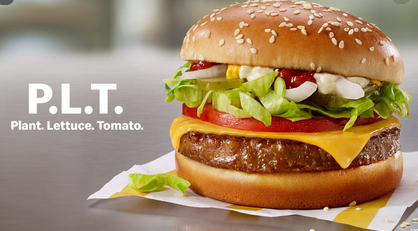 Musik och reklam har hört ihop sen urminnes tider. Hur funkar egentligen reklammusik? Behövs den verkligen? Vad har den för syfte i en reklamfilm? Innan ni tittar: Brukar ni tänka på musiken i reklamfilmer? Varför tror ni man har musik i reklam på youtube, tv och radio?______________________________________________________________________________________________________________________________________________________________________________________________________________________________________________________Gå till musikpaarentuna.weebly.com och klicka in er på årskurs 9 -> reklammusik. Titta på klippen i taget och svara sedan på frågorna. Skriv ner vad du kommer fram till. Titta på McDonalds 1 och McDonalds 2-videorna. I den första får ni höra hela McDonalds jingel. I klipp två får ni se en hel reklam som avslutas med – en halv jingel! 
Varför har dom inte med hela jingeln i reklamen? Vad gör människor när man bara hör halva jingeln? Vad sker i huvudet på folk?______________________________________________________________________________________________________________________________________________________________________________________________________________________________________________________Det är samma anledning som har gjort att Viking Line har bytt sin logga och tagit bort en massa bokstäver. Vad gör människor omedvetet när dom ser Viking Lines nya logga? Vad sker i huvudet på folk?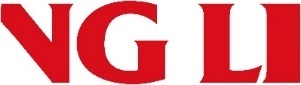 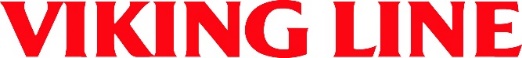 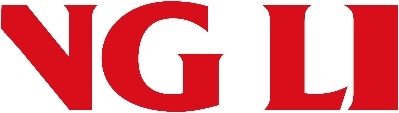 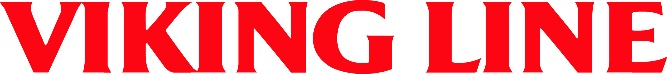 ________________________________________________________________________________________________________________________________________________________________________________________________________________________________________________________________________________________________________________________________________Titta på ”Venus – Tolka musiken”Vad vill man säga med musiken? Vad vill man förmedla? Gilette har använt samma låt (i olika versioner) i 20 år i deras Venus-reklamer. Varför gör dom det tror ni? Varför just den låten? __________________________________________________________________________________________________________________________________________________________________________________________________________________________________________________________________________________________________________________________________________________________________________________________________________________________Titta på Viking Line – Tolka musikenHur använder dom musiken i den här videon? Vad vill man säga med musiken? Vad vill man förmedla? Varför använder dom slow-motion i reklamen tror ni?____________________________________________________________________________________________________________________________________________________________________________________________________________________________________________________________________________________________________________________________________________________________________________________________________________________________________________________________________________________________________________Musik i affärerInnan ni tittar: Varför tror ni att man har musik i affärer som Åhlens, H&M, Zara, Clas Olsson osv? ________________________________________________________________________________________________________________________________________________________________________________________________________________________________________________________________________________________________________________________________________Titta på klippet ”musik i affärer” som är på engelska. Det är från ett nyhetsprogram där dom pratar om vilken musik dom spelar i en affär i USA som heter Target. Från ungefär 0.50 sekunder i klippet fram till slutet får vi höra flera anledningar till varför musik är bra i affärer. Skriv ner de olika anledningar som tas med i klippet om varför musik spelas i affärer. ________________________________________________________________________________________________________________________________________________________________________________________________________________________________________________________________________________________________________________________________________________________________________________________________________________________________________________________________________________________________________________________________________________________________________________________________________________________________________________________________________________